Zadávací dokumentacepro otevřené řízení podle zákona č. 134/2016 Sb., o zadávání veřejných zakázekpro veřejnou zakázku na dodávky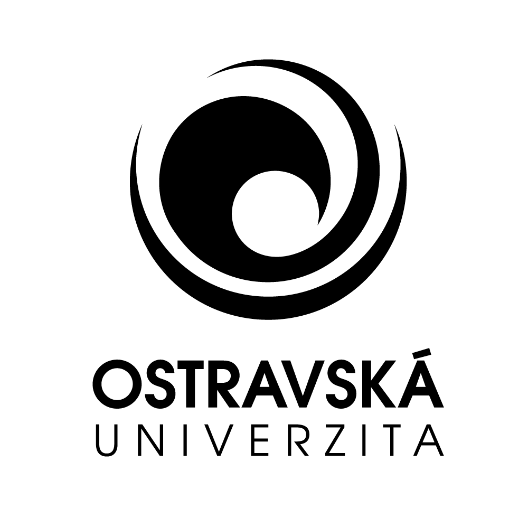 Dodávky spotřebního materiálu 
pro LF OU – speciální výrobky z plastuČÁST 2obchodní podmínky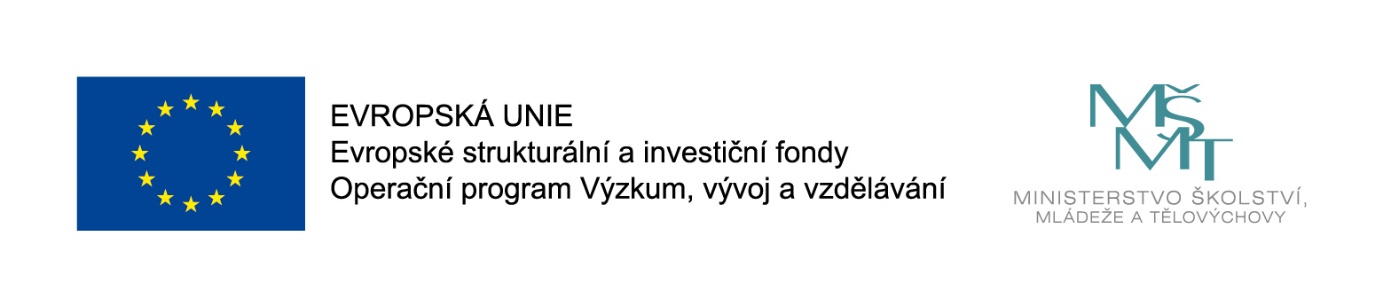 ZADAVATEL: Ostravská univerzita, Dvořákova 7, 701 03 OstravaOBCHODNÍ PODMÍNKYpro veřejnou zakázku na dodávkyPreambule: Tyto obchodní podmínky jsou vypracovány ve formě a struktuře rámcové dohody. Dodavatelé do těchto obchodních podmínek pouze doplní údaje nezbytné pro vznik návrhu smlouvy (zejména vlastní identifikační údaje, cenu, případné další údaje, jejichž doplnění text obchodních podmínek předpokládá) a následně takto doplněné obchodní podmínky předloží jako svůj návrh smlouvy na veřejnou zakázkuDodávky spotřebního materiálu 
pro LF OU – speciální výrobky z plastuRámcová dohoda  na dodávky spotřebního materiálu (dále také „smlouva“)    uzavřená na základě ustanovení § 131 až § 137 zákona č. 134/2016 Sb., o zadávání veřejných zakázek ve znění pozdějších předpisů (dále jen „zákon“) a § 2079 a násl. zákona č. 89/2012 Sb., občanský zákoník, ve znění pozdějších předpisů (dále jen „občanský zákoník“) Smluvní stranyProdávající:      Obchodní jméno: Sídlo:  Zastoupená: IČ:  DIČ:  Bankovní spojení:Č. účtu:  Zapsán v OR (dále jen „prodávající“)(pozn. účastník doplní nezbytné údaje)a Kupující:	 		Ostravská univerzita Sídlo: 	    			Dvořákova 7, 701 03 OstravaZastoupená: 	doc. MUDr. Rastislavem Maďarem, Ph.D., MBA, FRCPS, děkanem Lékařské fakulty Ostravské univerzityIČ:		   			61988987DIČ:	    			CZ61988987Bankovní spojení: 		ČNB OstravaČ. účtu:			931761/0710(dále jen „kupující“ nebo „OU“ nebo „zadavatel“)  Základní ustanovení Tato rámcová dohoda je uzavřena na základě zadávacího řízení na veřejnou zakázku „Dodávka spotřebního materiálu pro LF OU – speciální výrobky z plastu“. Část dodávaného zboží je pořizována v rámci projektu Operačního programu Výzkum, vývoj a vzdělávání (dále jen „OP VVV“) s názvem Healthy Aging in Industrial Environment s reg. č. CZ.02.1.01/0.0/0.0/16_019/0000798.Smluvní strany prohlašují, že údaje v článku I. této smlouvy a taktéž oprávnění k podnikání jsou v souladu s právní skutečností v době uzavření smlouvy. Smluvní strany se zavazují, že změny dotčených údajů oznámí bez prodlení druhé straně. Strany prohlašují, že osoby podepisující tuto smlouvu jsou k tomuto úkonu oprávněny. Prodávající prohlašuje, že je odborně způsobilý k zajištění předmětu smlouvy. Předmět smlouvy Předmětem této rámcové dohody je úprava podmínek týkajících se jednotlivých veřejných zakázek na dodávky spotřebního materiálu – speciálních výrobků z plastu specifikovaných v Příloze č. 1 této smlouvy (dále jen „spotřební materiál“ nebo „zboží“) pro potřeby kupujícího. Část dodávaného zboží je pořizována v rámci projektu OP VVV s názvem Healthy Aging in Industrial Environment s reg. č. CZ.02.1.01/0.0/0.0/16_019/0000798.  Jednotlivé veřejné zakázky budou uzavírány a realizovány po dobu platnosti této rámcové dohody.  V rámci jednotlivých veřejných zakázek bude prodávající dodávat kupujícímu podle jeho konkrétních potřeb zboží specifikované v objednávce a umožní mu nabýt ke zboží vlastnické právo.  Za řádně uskutečněné veřejné zakázky (dodávky) se kupující zavazuje zaplatit prodávajícímu řádně a včas dohodnutou kupní cenu (čl. VI. této smlouvy). Předmět plnění zahrnuje také dopravu a vynášku spotřebního materiálu na místo plnění, předání dokladů, které se ke zboží vztahují a dle potřeby základní proškolení personálu.Prodávající prohlašuje, že: je výlučným vlastníkem zboží, které kupujícímu odevzdá, zboží je nové (tzn. nepoužité, ani repasované), zboží má vlastnosti, které si smluvní strany ujednaly a není-li takového ujednání, takové vlastnosti, které prodávající nebo výrobce popsal nebo které kupující očekával s ohledem na povahu zboží (například s požadovanou minimální exspirací 3 měsíce), zboží se hodí k účelu, který vyplývá zejm. z této smlouvy, zboží vyhovuje požadavkům právních předpisů, zboží je bez jakýchkoli jiných vad, a to i právních. Množství spotřebního materiálu uvedené v Příloze č. 1 této smlouvy je z hlediska skutečného plnění pouze orientační, kupující si vyhrazuje právo neodebrat spotřební materiál v tomto rozsahu, a prodávajícímu tedy nevzniká nárok na objem plnění v rozsahu uvedeném v Příloze č. 1 této smlouvy.Prodávající je při realizaci předmětu plnění veřejné zakázky povinen dodržet platné technické normy a ekologické požadavky a použít obaly šetrné k životnímu prostředí, tedy budou recyklované nebo recyklovatelné.Podmínky uzavírání veřejných zakázek na základě rámcové dohody Jednotlivé veřejné zakázky zadávané na základě této rámcové dohody budou kupujícím realizovány na základě písemné výzvy - objednávky (dále jen „objednávka“) a písemného potvrzení této objednávky prodávajícím. Tyto objednávky budou kontaktní osobou kupujícího Mgr. Michalem Martináskem, tel.   č. 553 46 4031 zasílány elektronickými prostředky výhradně z kontaktní e-mailové adresy michal.martinasek@osu.cz na adresu kontaktní osoby prodávajícího ………………………………. (doplní účastník jméno, tel., e-mail).  Objednávky kupujícího budou obsahovat označení smluvních stran a informace o požadované zakázce, tedy především  označení zboží dle Přílohy č. 1 této smlouvy (druh požadovaného zboží),počet požadovaného zboží, kupní cena v souladu s čl. VI. této smlouvy, a to cena bez DPH, výše DPH a cena včetně DPH,  jméno, e-mail a tel. kontaktní osoby kupujícího,  místo plnění, požadovaný termín plnění,jméno konečného příjemce zboží. Na objednávce bude informace o financování dodávek zboží realizovaných na základě této rámcové dohody z finančních prostředků operačních programů Evropských strukturálních a investičních fondů. V případě pochybností je prodávající povinen vyžádat si od kupujícího doplňující informace. Neučiní-li tak, má se za to, že pokyny jsou pro něho dostačující a nemůže se z tohoto důvodu zprostit odpovědnosti za nesplnění či vadné splnění zakázky. Písemné potvrzení objednávky bude zasíláno elektronickými prostředky na e-mailovou adresu kupujícího michal.martinasek@osu.cz.  Prodávající se zavazuje potvrdit přijetí objednávky do 2 pracovních dní od jejího doručení. V případě, že objednávka nebude obsahovat výše uvedené náležitosti, prodávající objednávku nepotvrdí, neodkladně, nejpozději však do 2 pracovních dní, kupujícího upozorní na nedostatky a poskytne kupujícímu součinnost nezbytnou k odstranění vad objednávky. Požadované dodávky zboží budou ze strany prodávajícího respektovány, nebudou nijak upravovány.  Prodávající je oprávněn objednávku nebo její část odmítnout pouze z důvodu uvedeného v čl. VIII. odst. 2., a to do 2 pracovních dnů od jejího doručení. Pokud prodávající ve lhůtách dle odst. 5 nepotvrdí objednávku nebo neupozorní na nedostatky objednávky, má se za to, že prodávající potvrdil přijetí objednávky.Lhůta a místo plnění, způsob odevzdání zbožíTato rámcová dohoda se uzavírá na dobu určitou ode dne účinnosti rámcové dohody do 31.12.2023. Místem plnění (tedy místem odevzdání a převzetí zboží) veřejných zakázek realizovaných v rámci této smlouvy je Ostravská univerzita, Lékařská fakulta, Syllabova 19, 703 00 Ostrava – Zábřeh.Prodávající se zavazuje odevzdat objednané zboží kupujícímu do 4 týdnů ode dne potvrzení objednávky dle čl. IV. odst. 4. této smlouvy nebo ode dne uveřejnění objednávky v registru smluv podle čl. X. odst. 2. a 3, pokud objednávka překročí hodnotu 50 000 Kč.Osobami oprávněnými k převzetí zboží za kupujícího je kontaktní osoba kupujícího nebo osoba konečného příjemce zboží. Prodávající se zavazuje viditelně a čitelně označit každou odevzdanou položku uvedenou v souladu s jeho označením v Příloze č.1 této smlouvy.  Prodávající je povinen vyrozumět osobu oprávněnou k převzetí zboží o datu a době odevzdání zboží (v čase 9:00 – 14:00 hod.) min. 2 pracovní dny předem. Odevzdání zboží potvrdí oprávněná osoba kupujícího na protokolu o odevzdání zboží (dodacím listu). Protokol o odevzdání zboží (dodací list) musí obsahovat označení projektu OP VVV s názvem Healthy Aging in Industrial Environment, reg. č. CZ.02.1.01/0.0/0.0/16_019/0000798 (kupující oznámí prodávajícímu, které položky zboží budou hrazeny z tohoto projektu v jednotlivých objednávkách), označení účastníků smluvního vztahu, odkaz na konkrétní objednávku, zkratku a název zboží uvedený v Příloze č. 1 této smlouvy a množství odevzdaného zboží, razítko prodávajícího, jméno a podpis příslušného pracovníka prodávajícího a datum odevzdání zboží. Osoba oprávněná k převzetí zboží za kupujícího uvede své jméno a podpis. Kupující po odevzdání zboží provede kontrolu zjevných vad. Zjistí-li kupující, že zboží má vady, oznámí to prodávajícímu nejpozději do 5 pracovních dnů ode dne odevzdání zboží. Má se za to, že dnem následujícím po uplynutí 5 pracovních dnů ode dne odevzdání zboží, aniž by kupující oznámil prodávajícímu existenci vad, kupující zboží převzal. Kupující není povinen převzít zboží, které vykazuje vady, přestože by samy o sobě ani ve spojení s jinými nebránily řádnému užívání zboží nebo jeho užívání podstatným způsobem neomezovaly. Nepřevezme-li kupující zboží z tohoto důvodu, hledí se na ně, jako by prodávajícím nebylo odevzdáno a prodávající je v prodlení oproti lhůtě dle čl. V. odst. 3 této smlouvy se všemi důsledky, které jsou s tím spojeny.    Pokud zboží vykazuje vady, popř. pokud prodávající neodevzdal kupujícímu některou z více kusů jedné položky zboží ve stanovené lhůtě, přičemž mělo být na základě objednávky kupujícího odevzdáno více kusů jedné položky zboží, a kupující se přesto rozhodne odevzdané zboží od prodávajícího převzít, má se za to, že prodávající splnil závazek odevzdat zboží s vadami. Prodávající v takovém případě není v prodlení s odevzdáním zboží. Při oznamování a odstraňování vad zboží dle tohoto článku postupují smluvní strany přiměřeně v souladu s ustanoveními o reklamaci vad zboží uvedenými v čl. VII. této smlouvy a sankčním ujednáním dle čl. VI. odst. 9. písm. c). Takto oznámené vady se prodávající zavazuje odstranit v souladu s uplatněným právem kupujícího bezodkladně, nejpozději však do 10 pracovních dnů ode dne jejich oznámení prodávajícímu. Kupní cena, splatnost, sankční ujednání Smluvní strany sjednávají za plnění jednotlivých veřejných zakázek zadávaných na základě této smlouvy kupní cenu, která se vypočte jako součet cen za dodání jednotlivého zboží na základě příslušné objednávky uvedených v Příloze č. 1 této smlouvy. Takto vypočtená cena je konečná a není možné ji překročit, zahrnuje veškeré související náklady prodávajícího, spojené s řádným a včasným splněním závazků dle této smlouvy, zejm. s řádným odevzdáním zboží kupujícímu. Sjednané jednotkové ceny je možné změnit pouze, pokud v průběhu platnosti smlouvy dojde ke změnám sazeb DPH podle zákona č. 235/2004 Sb., o dani z přidané hodnoty. Cena zakázky je splatná po řádném odevzdání a převzetí zboží na základě faktury vystavené prodávajícím. Faktura musí mít náležitosti daňového a účetního dokladu podle zákona č. 235/2004 Sb., o dani z přidané hodnoty, ve znění pozdějších předpisů a zákona č. 563/1991 Sb., o účetnictví, ve znění pozdějších předpisů, její přílohou musí být stejnopis protokolu o odevzdání zboží (dodací list). Jelikož část zboží bude hrazena z projektu OP VVV s názvem Healthy Aging in Industrial Environment s reg. č. CZ.02.1.01/0.0/0.0/16_019/0000798, kupující před vystavením faktury oznámí prodávajícímu, u kterých položek zboží bude ve faktuře uvedena informace o hrazení z tohoto projektu. Za den uskutečnění zdanitelného plnění se považuje den odevzdání zboží uvedený na protokolu o odevzdání zboží (dodacím listu). Na faktuře je nutno taktéž uvést číslo objednávky a výčet položek. Každá z uvedených položek musí obsahovat také označení dodávaného zboží dle objednávky. Splatnost faktury se sjednává na 30 kalendářních dnů od jejího doručení kupujícímu. V případě, že faktura nebude mít odpovídající náležitosti, je kupující oprávněn ve lhůtě splatnosti ji vrátit prodávajícímu s vytknutím nedostatků, aniž by se dostal do prodlení se splatností. Lhůta splatnosti počíná běžet znovu od okamžiku doručení opravené či doplněné faktury kupujícímu.Prodávající je povinen zasílat faktury výhradně elektronickými prostředky na adresu financni.uctarna@osu.cz. Povinnost kupujícího uhradit fakturu je splněna dnem připsání příslušné částky na účet prodávajícího. Prodávající přebírá nebezpečí změny okolností ve smyslu § 1765 odst. 2 občanského zákoníku.  Kupující neposkytne prodávajícímu žádnou zálohu. V případě využití poddodavatelů zajistí prodávající řádné a včasné plnění finančních závazků svým poddodavatelům, kdy za řádné a včasné plnění se považuje plné uhrazení poddodavatelem vystavených faktur za plnění poskytnutá prodávajícím k provedení závazků vyplývajících ze smlouvy, a to vždy nejpozději do 15 dnů od obdržení platby ze strany objednatele za konkrétní plnění (pokud již splatnost poddodavatelem vystavené faktury nenastala dříve). Prodávající se zavazuje přenést totožnou povinnost do dalších úrovní dodavatelského řetězce a zavázat své poddodavatele k plnění a šíření této povinnosti též do nižších úrovní dodavatelského řetězce. Kupující je oprávněn požadovat předložení dokladů o provedených platbách poddodavatelům a smlouvy uzavřené mezi prodávajícím a poddodavateli. Nesplnění povinností prodávajícího dle tohoto ujednání smlouvy se považuje za podstatné porušení smlouvy s možností odstoupení kupujícího od této smlouvy. Odstoupení od této smlouvy je v takovém případě účinné doručením písemného oznámení o odstoupení od smlouvy druhé smluvní straně.Sankční ujednání:   pro případ prodlení kupujícího se zaplacením řádně vypočtené a oprávněně účtované ceny se sjednává úrok z prodlení ve výši 0,3 % z dlužné částky za každý i započatý den prodlení, pro případ prodlení prodávajícího s uskutečněním zakázky (odevzdáním sjednaného zboží) ve lhůtě stanovené v čl. V. odst. 3 této smlouvy se sjednává smluvní pokuta ve výši 0,3 % z ceny dané zakázky vč. DPH za každý i započatý den prodlení, nejméně 500 Kč za jedno prodlení, nejvýše však do výše ceny dané zakázky. pro případ prodlení prodávajícího s odstraněním řádně reklamované vady zboží ve lhůtě stanovené v čl. VII. odst. 10 této smlouvy se sjednává smluvní pokuta ve výši 0,3 % z ceny zboží vč. DPH za každý i započatý den prodlení, nejvýše však do výše ceny daného reklamovaného zboží. Zaplacením úroku z prodlení či smluvní pokuty není dotčeno právo druhé strany na náhradu škody, která není kryta těmito úroky z prodlení nebo smluvní pokutou.  Záruka za jakost, práva z vadného plnění Prodávající je povinen realizovat plnění zakázek sjednaných touto rámcovou dohodou a v rámci ní veškerých uzavíraných jednotlivých veřejných zakázek na svůj náklad a na své nebezpečí.  Kupující nabývá vlastnické právo ke kupovaným věcem okamžikem jejich převzetí.   Prodávající se zavazuje dodávat kupujícímu zboží ve standardní kvalitě, v dohodnutém množství, v obvyklém balení a v dohodnutých lhůtách. V případě vady zboží je kupující povinen postupovat dle následujících ustanovení.   Práva kupujícího z vadného plnění zakládá vada, kterou má zboží v době jeho odevzdání, v době mezi odevzdáním zboží a počátkem běhu záruční doby nebo v záruční době. Smluvní strany sjednávají, že zboží bude odpovídat této smlouvě a jednotlivým zakázkám uzavíraným na základě této smlouvy i po smluvenou záruční dobu.  Prodávající se zavazuje poskytnout na zboží záruku za jakost, přičemž záruční doba činí minimálně 6 kalendářních měsíců ode dne převzetí zboží kupujícím, není-li 
u jednotlivých položek obsažených v Příloze č. 1 této smlouvy stanovena záruční doba delší. Prodávající má povinnosti z vadného plnění nejméně v takovém rozsahu, v jakém trvají povinnosti z vadného plnění výrobce zboží. Prodávající se zavazuje, že po tuto dobu bude zboží použitelné k dohodnutému nebo obvyklému účelu. Záruka se nevztahuje na opotřebení v rozsahu odpovídajícímu obvyklému způsobu užívání. Je-li na zboží vyznačena tzv. exspirační lhůta, která činí minimálně 3 kalendářní měsíce ode dne převzetí zboží kupujícím, platí záruční doba do konce této lhůty.Záruční doba začíná běžet ode dne převzetí zboží kupujícím. Je-li zboží kupujícím převzato s alespoň jednou vadou, počíná záruční doba běžet až dnem odstranění poslední vady. Podobně bylo-li zboží kupujícím převzato i přesto, že prodávající neodevzdal některou z položek zboží ve smluvené lhůtě, počíná záruční doba běžet až dnem odevzdání chybějící položky zboží. Záruční doba dle předchozího odstavce neběží po dobu, po kterou kupující nemůže zboží užívat pro vady, za které odpovídá prodávající, tedy i z důvodu jejich řešení. Má-li zboží vadu (vady) má kupující právo: 	­ 	na odstranění vady dodáním nového zboží bez vady, 	­ 	na odstranění vady dodáním chybějícího zboží, 	­ 	na odstranění vady opravou zboží (je-li vada opravou odstranitelná), 	­ 	na přiměřenou slevu z kupní ceny, nebo 	­ 	odstoupit od konkrétní objednávky na základě této rámcové dohody. Kupující je oprávněn si zvolit a uplatnit kterékoli z výše uvedených práv dle svého uvážení a s přihlédnutím k charakteru vady, příp. zvolit a uplatnit kombinaci těchto práv. Kupující sdělí prodávajícímu, jaké právo si zvolil zároveň s oznámením vady nebo bez zbytečného odkladu po oznámení vady. Požadavek na odstranění vad (dále také jen „reklamace“) kupující uplatní u prodávajícího nejpozději poslední den záruční doby, a to oznámením na e-mail kontaktní osoby prodávajícího uvedený v čl. IV. odst. 2 této smlouvy. V reklamaci kupující uvede alespoň popis vady a/nebo informaci o tom, jak se vada projevuje, a způsob, jakým požaduje vadu odstranit. Reklamované vady se prodávající zavazuje odstranit v souladu s uplatněným právem kupujícího bezodkladně, nejpozději však do 10 pracovních dnů ode dne doručení reklamace, a to i v případě, že odstraňování vady provede prodávající třetí osobou. V případě, že prodávající neodstraní vadu ve lhůtě dle předchozího odstavce, nebo pokud prodávající odmítne vadu odstranit, je kupující oprávněn vadu odstranit na své náklady a prodávající je povinen kupujícímu uhradit náklady vynaložené na odstranění vady, a to do 10 dnů ode dne jejich písemného uplatnění u prodávajícího. V případech, kdy ze záručních podmínek vyplývá, že záruční opravy může provádět pouze autorizovaná osoba nebo kdy neautorizovaný zásah je spojen se ztrátou práv ze záruky, smí kupující vadu odstranit pouze využitím služeb autorizované osoby. Náhrada plnění předmětu smlouvy  S ohledem na proměnlivou povahu zboží v čase se smluvní strany dohodly, že v případech, kdy je zboží v Příloze č. 1 této smlouvy prokazatelně nedostupné, zejména z důvodu ukončení jeho výroby, je možné za souhlasu obou smluvních stran nahradit jej zbožím jiným. Tato náhrada plnění musí splňovat veškeré parametry stanovené touto smlouvou při zachování nabídkové (kupní) ceny nahrazovaného zboží. Náhradu plnění předmětu smlouvy je nutné sjednat uzavřením dodatku k této rámcové dohodě.  V případě, že se smluvní strany na náhradě plnění předmětu smlouvy nedohodnou, nebo na trhu dále neexistuje zboží, které by svými parametry splňovalo podmínky kupujícího uvedené v této rámové dohodě, zaniká závazek prodávajícího toto jednotlivé zboží dodávat, což bude upraveno sjednáním dodatku k této rámcové dohodě. Současně bude prodávající povinen zajistit náhradní přístroj i k němu náležící spotřební materiál, který umožní dokončení testů v rozsahu, který umožňoval původní spotřební materiál.Ostatní ujednání Smluvní strany se dohodly, že tuto smlouvu lze ukončit písemnou výpovědí z níže uvedených důvodů. Důvodem k výpovědi ze strany kupujícího může být jeden z následujících důvodů: (1) nejméně trojí nepotvrzení objednávky vůbec nebo nejméně trojí její nepotvrzení příp. odmítnutí ve sjednané lhůtě, (2) nejméně trojí opakované neprovedení sjednané dodávky vůbec nebo ve sjednané době a (3) nejméně trojí opakovaná oprávněná reklamace dodaného zboží, vše posuzováno v rámci 6 po sobě jdoucích kalendářních měsíců.  Důvodem k výpovědi smlouvy ze strany prodávajícího bude opakovaná (nejméně dvojí) pozdní úhrada (tj. překročení splatnosti faktury o více jak 30 kalendářních dní) oprávněně účtované ceny poskytnutých dodávek v rámci 6 po sobě jdoucích kalendářních měsíců.  Výpovědní lhůta je tříměsíční a počíná běžet prvním dnem kalendářního měsíce následujícího po doručení písemné výpovědi druhé smluvní straně.  V případě zániku smluvního vztahu se smluvní strany zavazují uhradit si navzájem veškeré závazky, které si k datu zániku smluvního vztahu prokazatelně dluží.   V případě jednotlivých veřejných zakázek hrazených z finančních prostředků operačních programů Evropských strukturálních a investičních fondů platí následující: Prodávající je povinen umožnit všem subjektům oprávněným k výkonu kontroly projektu, z jehož prostředků je dodávka hrazena, provést kontrolu dokladů souvisejících s plněním zakázky, a to po dobu danou právními předpisy ČR k jejich archivaci (zákon č. 563/1991 Sb., o účetnictví, a zákon č. 235/2004 Sb., o dani z přidané hodnoty). Tyto doklady budou uchovávány způsobem stanoveným platnými právními předpisy. Subjekty oprávněné k výkonu kontroly mají právo přístupu i k těm částem nabídek, smluv a souvisejících dokumentů, které podléhají ochraně podle zvláštních právních předpisů (např. jako obchodní tajemství, utajované skutečnosti) za předpokladu, že budou splněny požadavky kladené právními předpisy (např. zákonem č. 255/2012 Sb., o kontrole (kontrolní řád), v platném znění). Oprávnění kontroly dle předchozí věty se vztahuje i na případné subdodavatele prodávajícího. Prodávající je dle ustanovení § 2 písm. e) zákona č. 320/2001 Sb., o finanční kontrole ve veřejné správě, v platném znění, osobou povinnou spolupůsobit při výkonu finanční kontroly. Závěrečná ustanoveníKupující je povinným subjektem dle zákona č. 340/2015 Sb., o registru smluv (dále jen “zákon o registru smluv“). Prodávající bere na vědomí a výslovně souhlasí s tím, že tato smlouva, podléhá uveřejnění v registru smluv (informační systém veřejné správy, jehož správcem je Ministerstvo vnitra). Kupující se zavazuje, že provede uveřejnění této smlouvy dle příslušného zákona o registru smluv. Kupující zveřejní smlouvu včetně všech jejích změn a dodatků v plném znění. V případě, že smlouva obsahuje utajované informace, obchodní tajemství dle § 504 obč. zákoníku, osobní/citlivé údaje, práva duševního vlastnictví či jiné informace, které nelze poskytnout při postupu podle předpisů upravujících svobodný přístup k informacím (dále jen „chráněné informace“), je prodávající povinen nejpozději v den uzavření smlouvy tuto skutečnost sdělit kupujícímu, tyto informace přesně identifikovat a kvalifikovat právní důvod jejich ochrany. Tyto části smlouvy (chráněné informace) pak kupujícím nebudou uveřejněny. V opačném případě je prodávající seznámen se skutečností, že zveřejnění smlouvy v plném znění dle citovaných zákonů se nepovažuje za porušení obchodního tajemství a že smlouva neobsahuje ani jiné chráněné informace a prodávající s jejím zveřejněním výslovně souhlasí. Totéž se týká objednávek z jednotlivých veřejných zakázek zadávaných na základě této rámcové dohody uzavíraných dle čl. IV. odst. 1, pokud jejich hodnota překročí 50 000 Kč bez DPH.  Tato smlouva nabývá platnosti dnem jejího uzavření a účinnosti dnem uveřejnění smlouvy v registru smluv. O této skutečnosti kupující prodávajícího uvědomí. Totéž platí pro objednávky jednotlivých veřejných zakázek, jejichž hodnota překročí 50 000 Kč bez DPH.  Prodávající se zavazuje zajistit v rámci plnění této smlouvy legální zaměstnávání osob a zajistí pracovníkům podílejícím se na plnění smlouvy férové a důstojné pracovní podmínky. Férovými a důstojnými pracovními podmínkami se rozumí takové pracovní podmínky, které splňují alespoň minimální standardy stanovené pracovněprávními a mzdovými předpisy. Prodávající je povinen zajistit splnění požadavků tohoto ustanovení smlouvy i u svých poddodavatelů. Nesplnění povinností prodávajícího dle tohoto ujednání smlouvy se považuje za podstatné porušení smlouvy s možností odstoupení kupujícího od této smlouvy. Odstoupení od této smlouvy je v takovém případě účinné doručením písemného oznámení o odstoupení od smlouvy druhé smluvní straně.Ve věcech touto smlouvou výslovně neupravených se bude tento smluvní vztah a vztahy z toho vyplývající řídit ustanoveními obecně závazných právních předpisů, zejména zák. č.  134/2016 Sb., o zadávání veřejných zakázek, občanským zákoníkem a předpisy souvisejícími. Vztahy účastníků z této rámcové dohody se řídí příslušnými ustanoveními zákona č. 134/2016 Sb., o veřejných zakázkách a občanského zákoníku, vztahy ze smluv na jednotlivé zakázky pak touto rámcovou dohodou a příslušnými ustanoveními občanského zákoníku.  Smlouva je vyhotovena ve dvou stejnopisech s platností originálu a každá ze smluvních stran obdrží po jejich podpisu jedno vyhotovení, pokud je uzavírána v listinné podobě. Tato smlouva může být měněna nebo doplňována pouze písemnými číslovanými dodatky podepsanými oprávněnými zástupci obou smluvních stran; to neplatí pro čl. IV. odst. 2 této smlouvy, ve kterých lze jednostranně měnit nebo doplňovat kontaktní osoby, a to na základě písemného oznámení příslušné smluvní strany.Prodávající se zavazuje, že na fakturu uvede vždy takové bankovní spojení, které bude do tuzemské banky, a které bude mít v době vystavení a splatnosti faktury zveřejněno finančním úřadem na internetu, tak, jak to vyžaduje zákon č. 235/2004 Sb., o dani z přidané hodnoty, ve znění pozdějších předpisů (dále jen „zákon o DPH“), aby se kupující nedostal do pozice ručitele za odvod DPH za prodávajícího z důvodu platby na nezveřejněný či na zahraniční bankovní účet. Pokud se prodávající do data splatnosti faktury stane tzv. nespolehlivým plátcem DPH ve smyslu ustanoven § 106a zákona o DPH a kupující se tak dostane do pozice, kdy dle zákona o DPH ručí za odvod DPH ze strany prodávajícího, je prodávající povinen o této skutečnosti kupujícího bezodkladně informovat. Pokud se kupující dostane do pozice, kdy ze zákona ručí za odvod DPH za prodávajícího (např. z důvodů popsaných v bodě 9. nebo 10. tohoto článku), je kupující oprávněn uhradit prodávajícímu hodnotu faktury pouze ve výši bez DPH a DPH odvést na účet místně příslušného finančního úřadu prodávajícího a prodávající s tímto postupem souhlasí. Dále v případě, že nastanou skutečnosti uvedené v bodě 9. tohoto článku, má kupující také právo pozastavit platbu celé částky závazku, a to do doby, než mu prodávající sdělí číslo takového bankovního účtu, který je veden v české bance a je zveřejněn finančním úřadem. Závazek se tím v obou případech považuje za splněný řádně a včas a kupující se nedostává do prodlení s úhradou. Prodávající pro tento případ prohlašuje, že jeho místně příslušným finančním úřadem pro DPH je ………………………..(pozn. doplní účastník) a že v případě změny místně příslušného finančního úřadu bude kupujícího o této skutečnosti neprodleně informovat, jinak prodávající ponese případné náklady plynoucí ze skutečnosti, že částka DPH nebyla včas poukázána správnému finančnímu úřadu. Ustanovení 9. až 11. tohoto článku se týkají prodávajícího, kterému je přiděleno české DIČ.Prodávající je povinen kupujícímu uhradit veškerou škodu, která mu vznikne nedodržením povinností uvedených výše v tomto článku, a navíc je kupující oprávněn odstoupit od této smlouvy. Odstoupení se stává účinným dnem jeho doručení prodávajícímu. Smluvní strany po přečtení smlouvy potvrzují, že obsahu smlouvy porozuměly, že smlouva vyjadřuje jejich pravou, svobodnou a vážnou vůli, nebyla uzavřena v tísni či za nápadně nevýhodných podmínek a na důkaz této skutečnosti ji podepisují. Přílohy: Příloha č. 1 – Specifikace spotřebního materiálu V Ostravě dne...........                          	 	  V ........... dne ..........Za kupujícího:             	                      Za prodávajícího:     ……………………………………..  	 	 	 	……………………………………..  doc. MUDr. Rastislav Maďar, Ph.D.,		     MBA, FRCPS                                                         děkan Lékařské fakulty           Ostravské univerzity